การบันทึกเบิกเกินส่งคืนโดยไม่มีลูกหนี้ (กรณีเงินนอกงบประมาณ)1. การบันทึกรายการเบิกเกินส่งคืนโดยไม่มีลูกหนี้ (เงินรอรับคืน) : ZGL_BD4บทนำ: เมื่อส่วนราชการทำการเบิกเงินนอกงบประมาณตามขั้นตอนปกติไปใช้  แล้วเกิดค่าใช้จ่ายน้อยกว่าเงินงบประมาณนั้นๆที่ได้ทำการเบิกไป  จะต้องมีการนำส่งและคืนเงินนอกงบประมาณนั้นๆด้วยต่อไป  โดยในระบบที่ทำการปรับปรุงใหม่นี้จะมีเฉพาะขั้นตอนที่เป็นการบันทึกรายการเบิกเกินส่งคืนโดยไม่มีลูกหนี้ (เงินรอรับคืน) “BD4”  การบันทึกรายการเบิกเกินส่งคืนควรจะนำเอกสารเบิกจ่ายมาประกอบควบคู่กันในการบันทึกรายการ โดยนำเอกสารเบิกมาดูรายละเอียดที่คำสั่งงาน FB03 ดังรูปที่ 1 รูปที่ 2 และรูปที่ 3 ด้านล่าง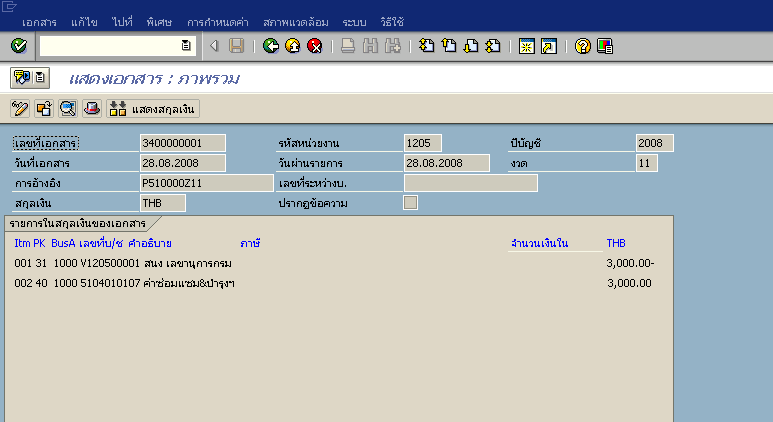 รูปที่ 1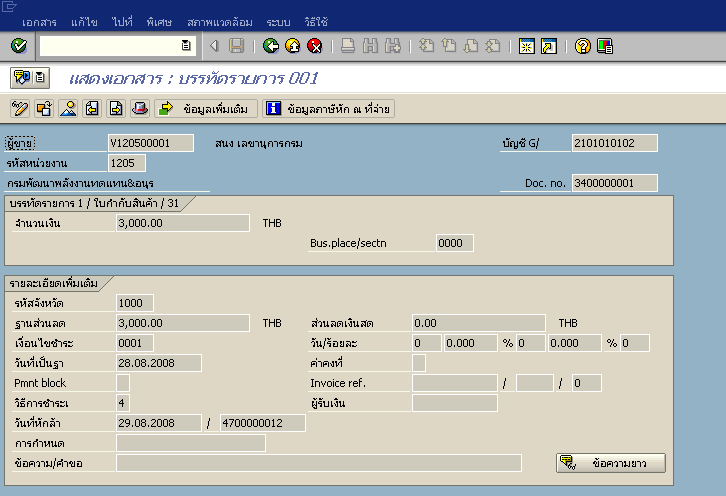 รูปที่ 2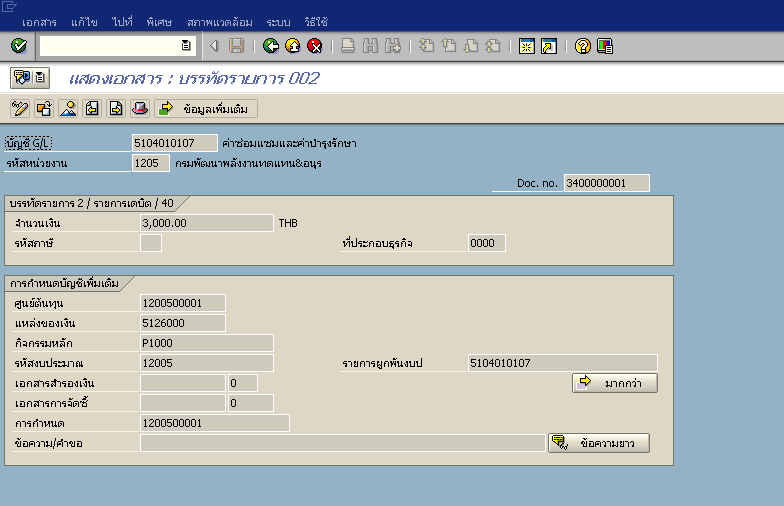 รูปที่ 3ขั้นตอนการบันทึกรายการ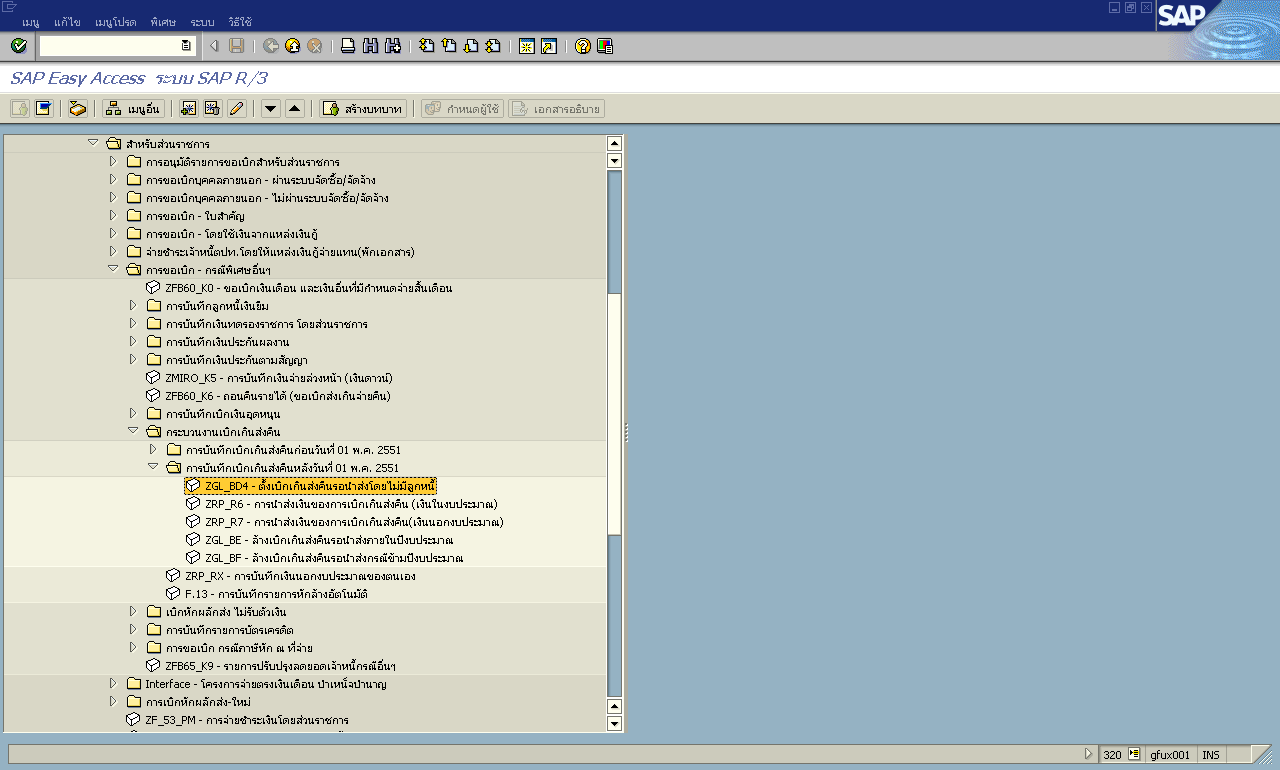 รูปที่ 1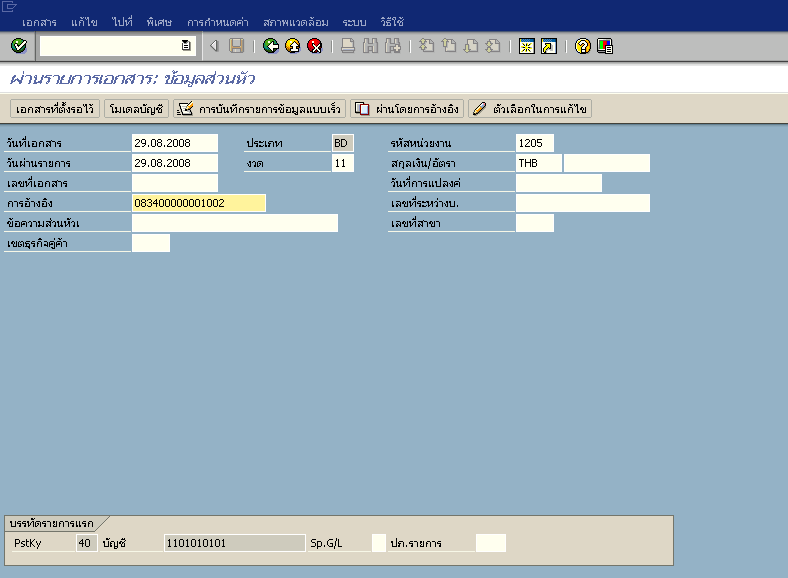 รูปที่ 2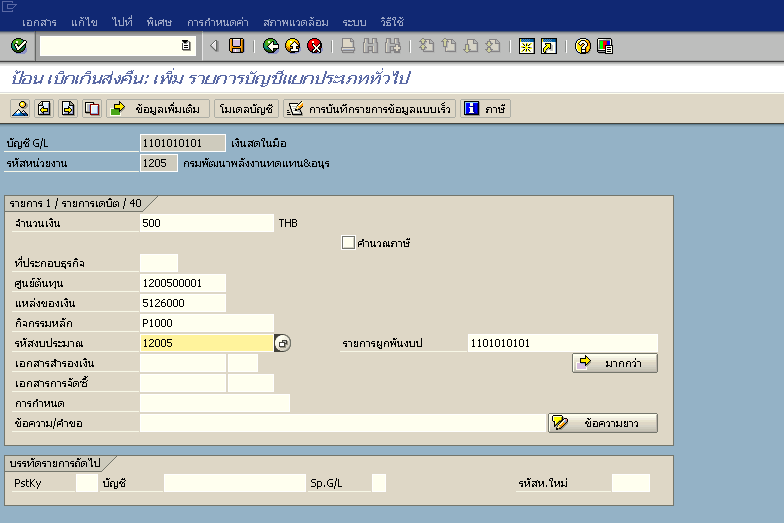 รูปที่ 3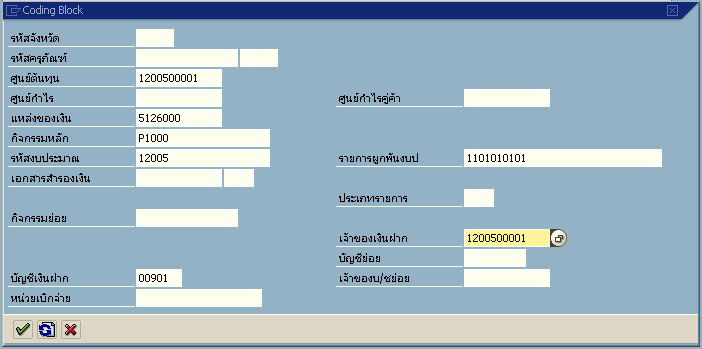 รูปที่ 4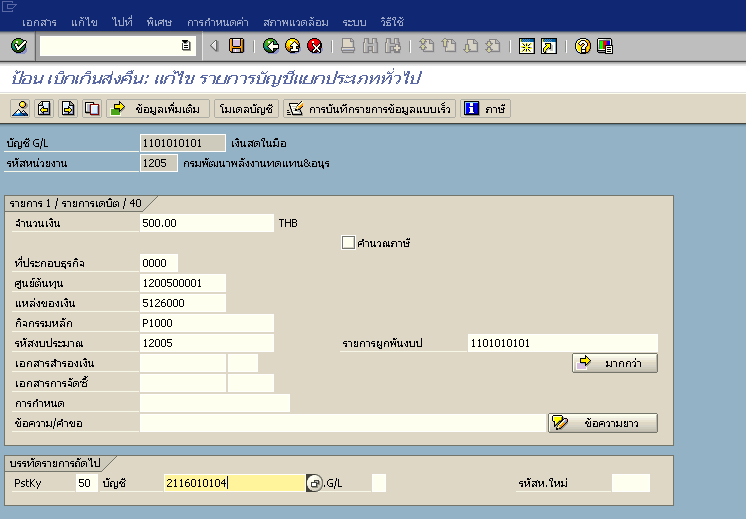 รูปที่ 5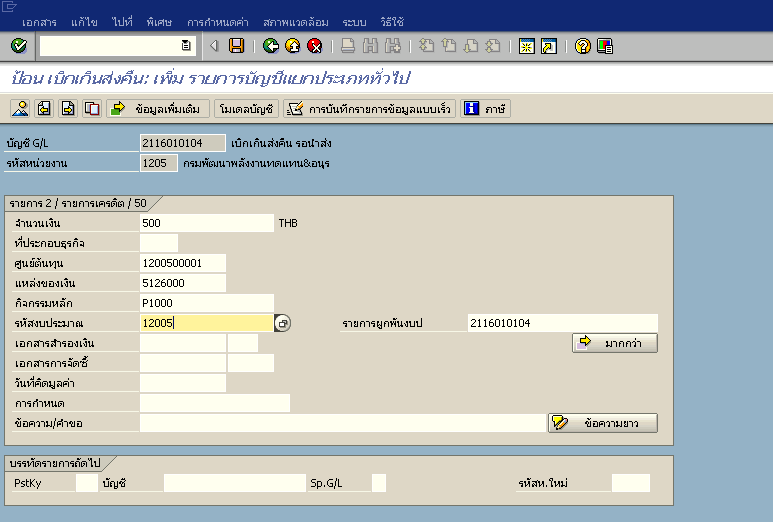 รูปที่ 6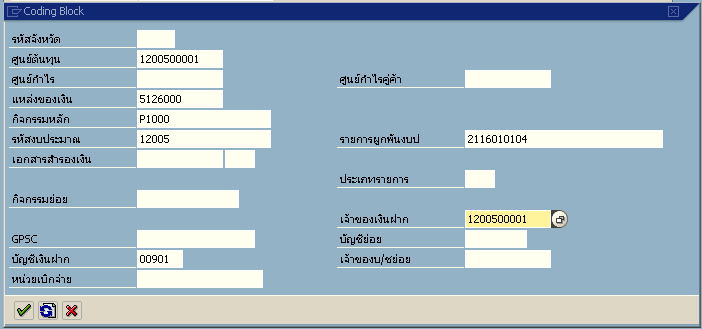 รูปที่ 7รูปที่ 8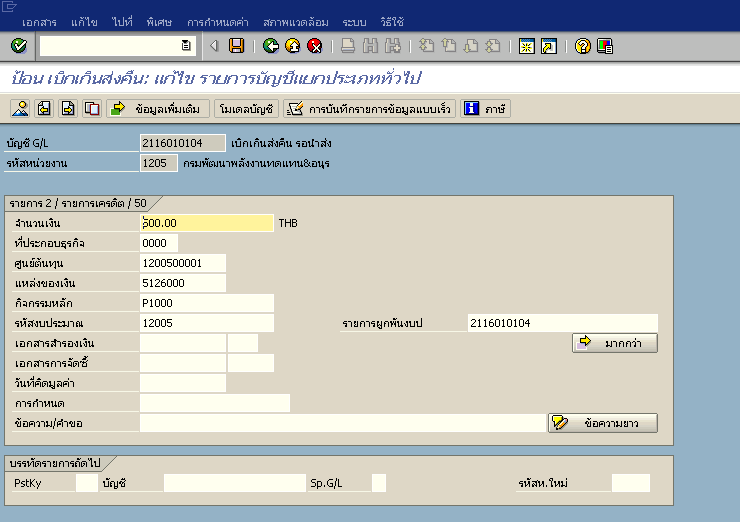 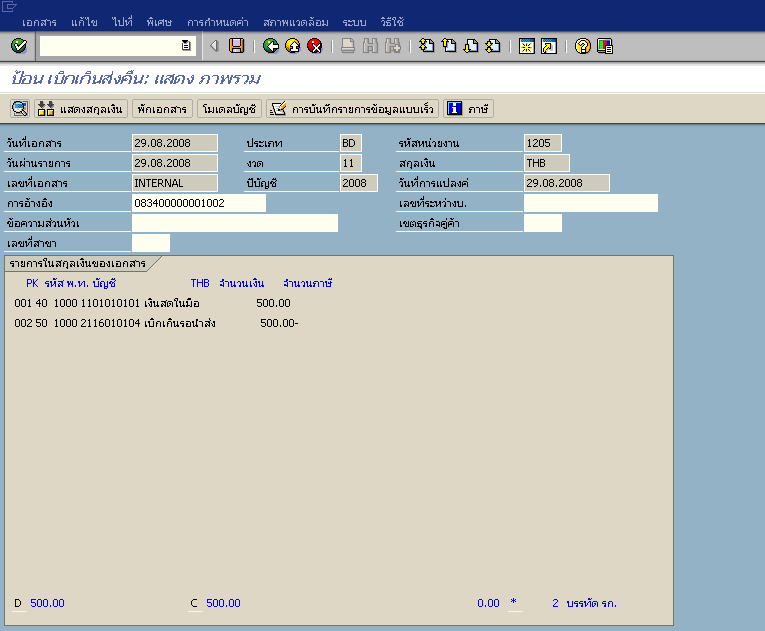 รูปที่ 9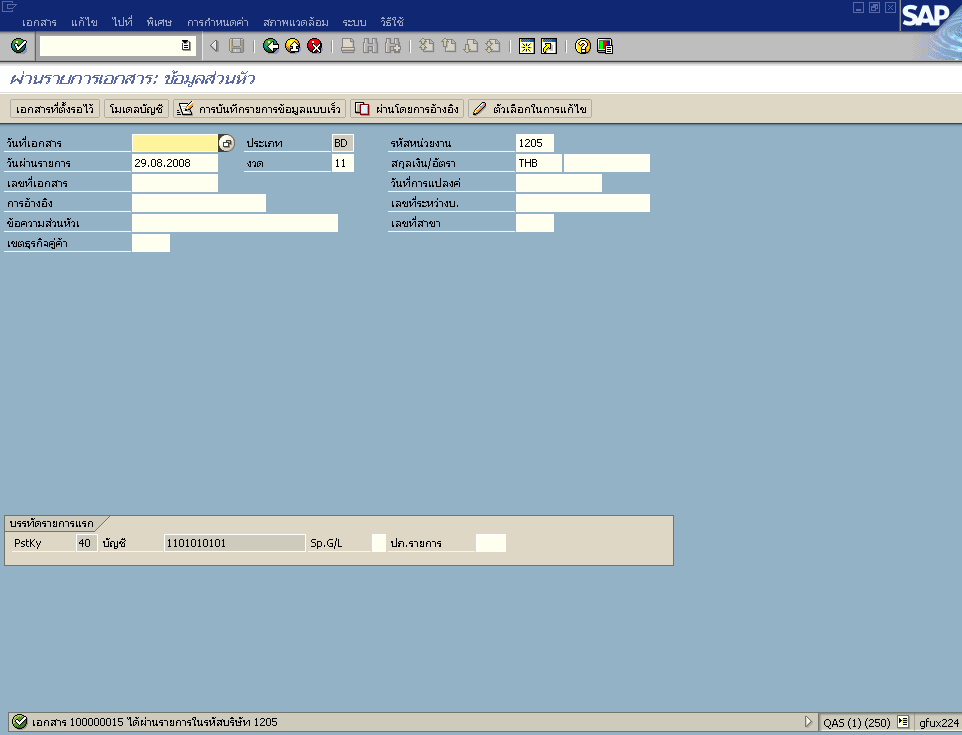 รูปที่ 10การนำส่งเงินเบิกเกินส่งคืน
(เงินนอกงบประมาณ)2. การบันทึกรายการการนำส่งเงินที่เบิกเกินไปคืนเข้าคลัง : ZRP_R7บทนำ: เมื่อส่วนราชการทำการตั้งเบิกเกินรอนำส่งเรียบร้อยแล้ว จะต้องทำการบันทึก  รายการการนำส่งเงินที่เบิกเกินไปคืนเข้าคลัง  ขั้นตอนการบันทึกรายการ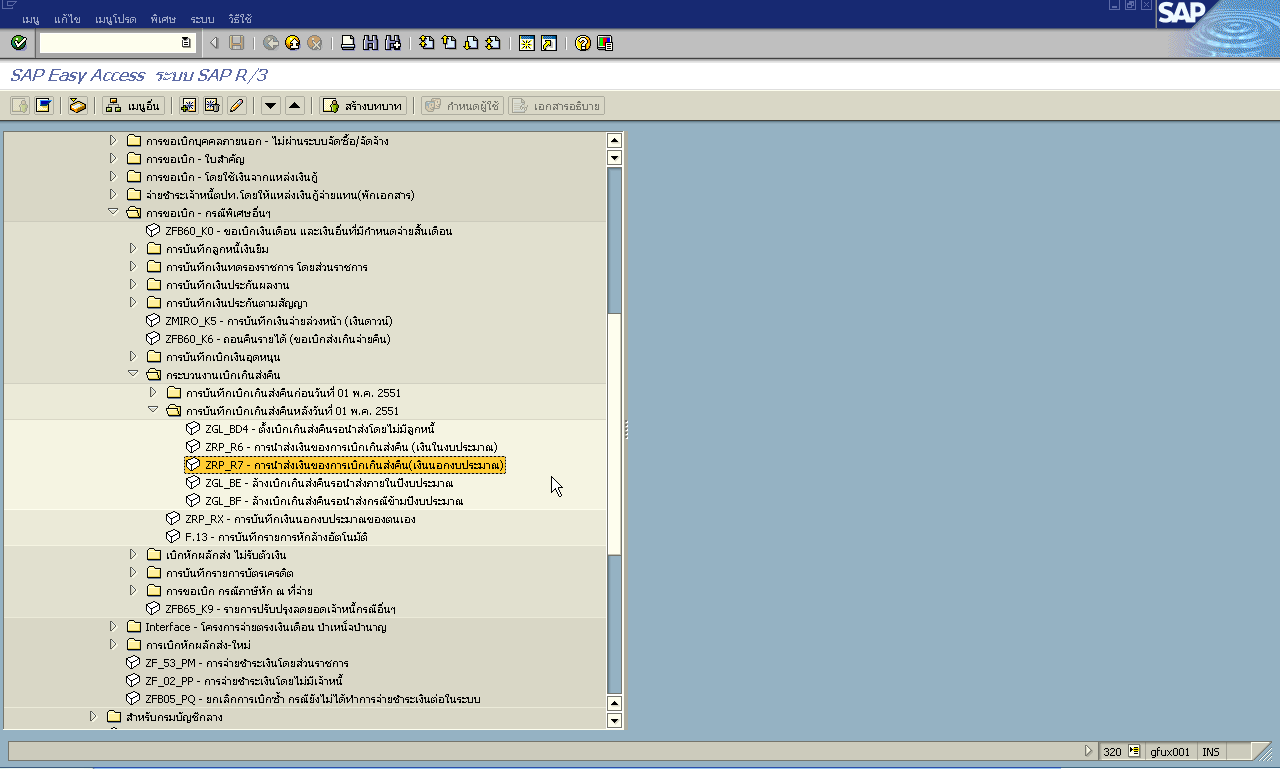 รูปที่ 1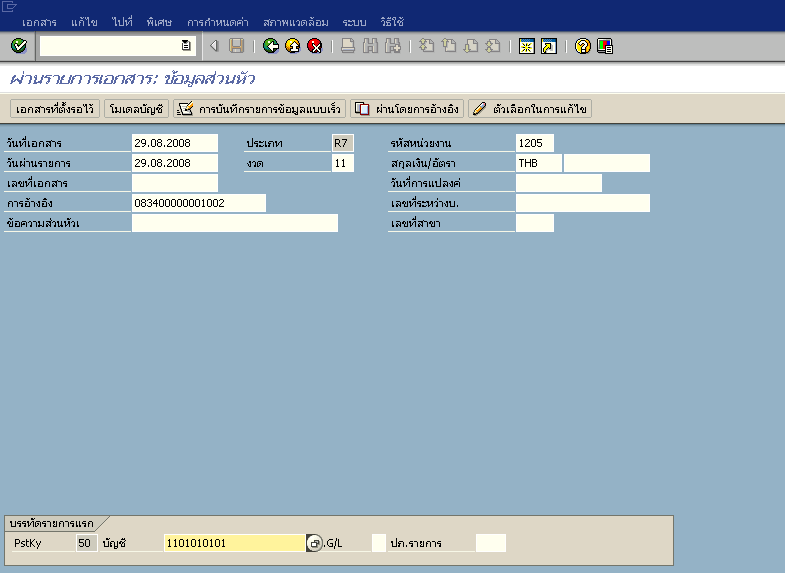 รูปที่ 2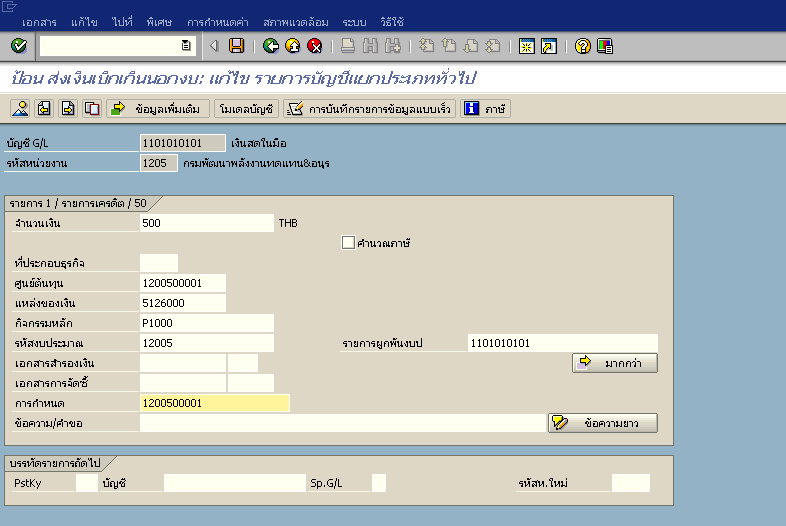 รูปที่ 3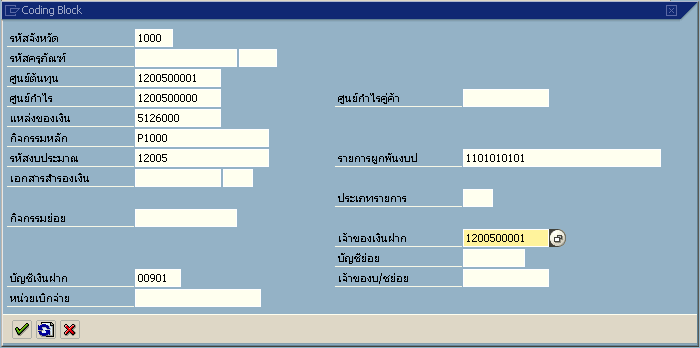 รูปที่ 4รูปที่  5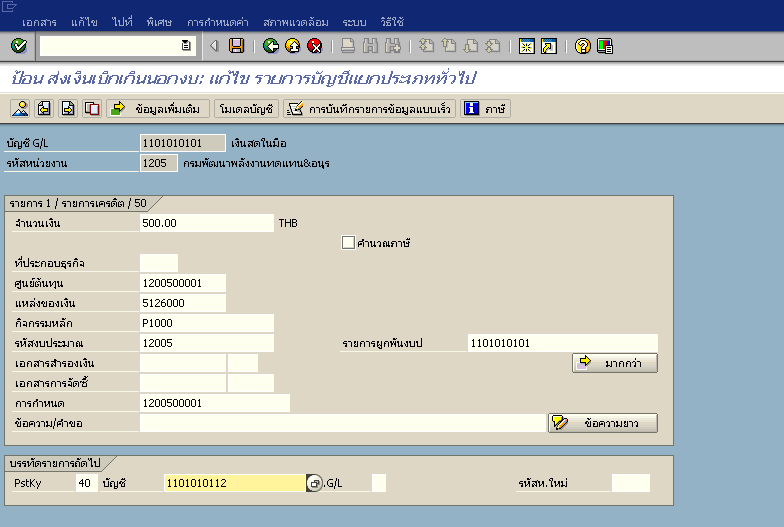 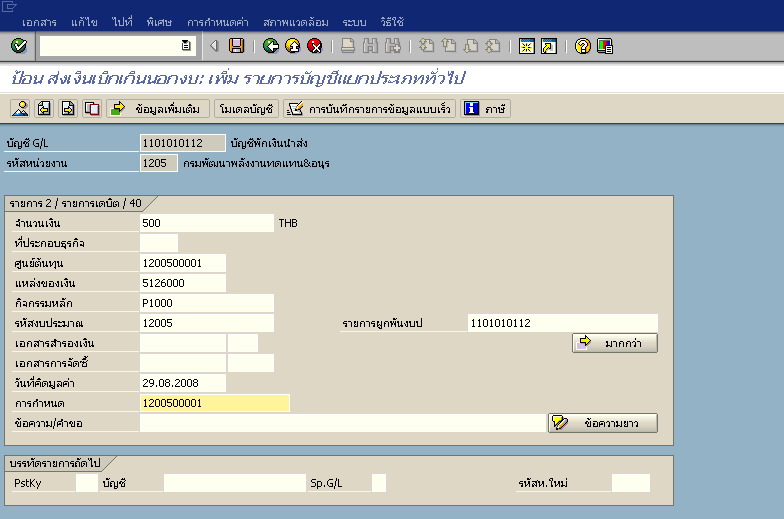 รูปที่ 6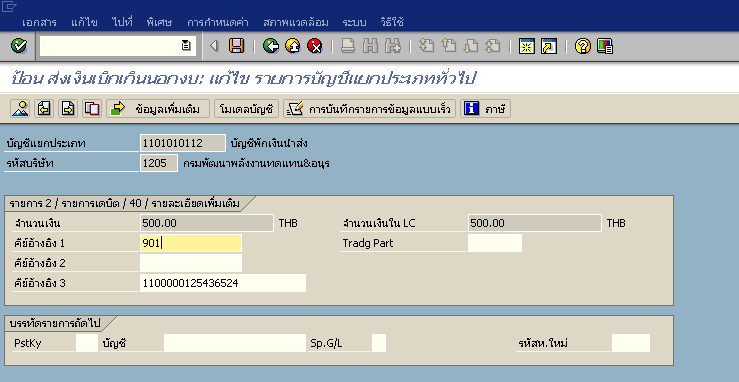 รูปที่ 7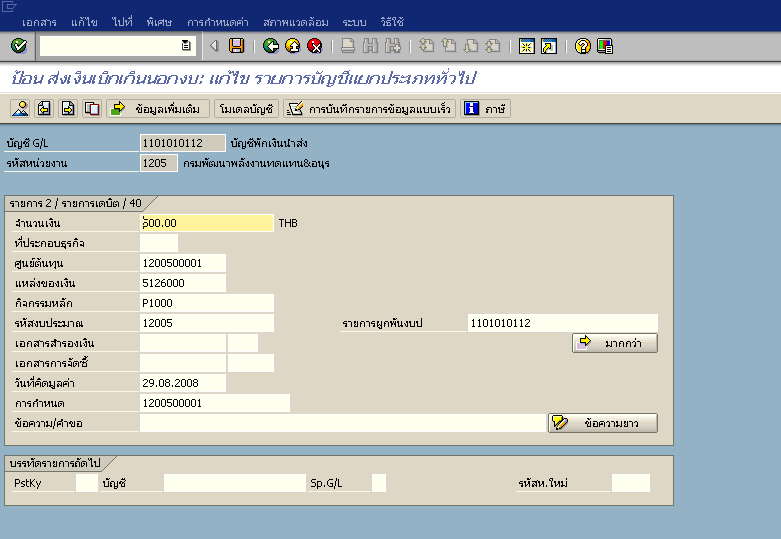 รูปที่ 8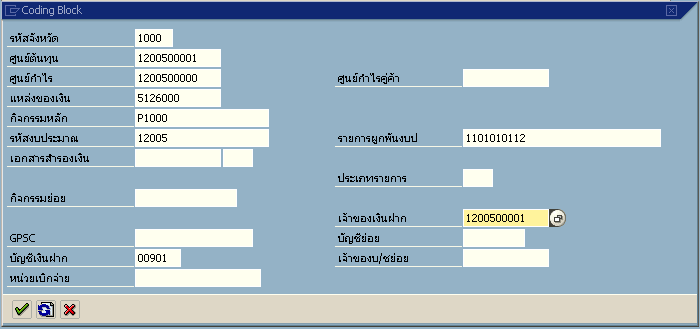 รูปที่ 9รูปที่ 10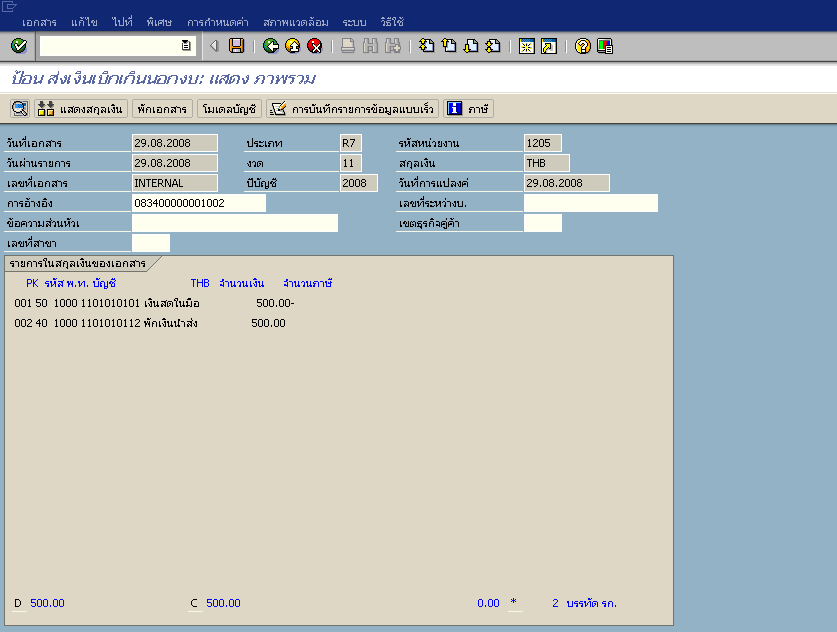 รูปที่ 11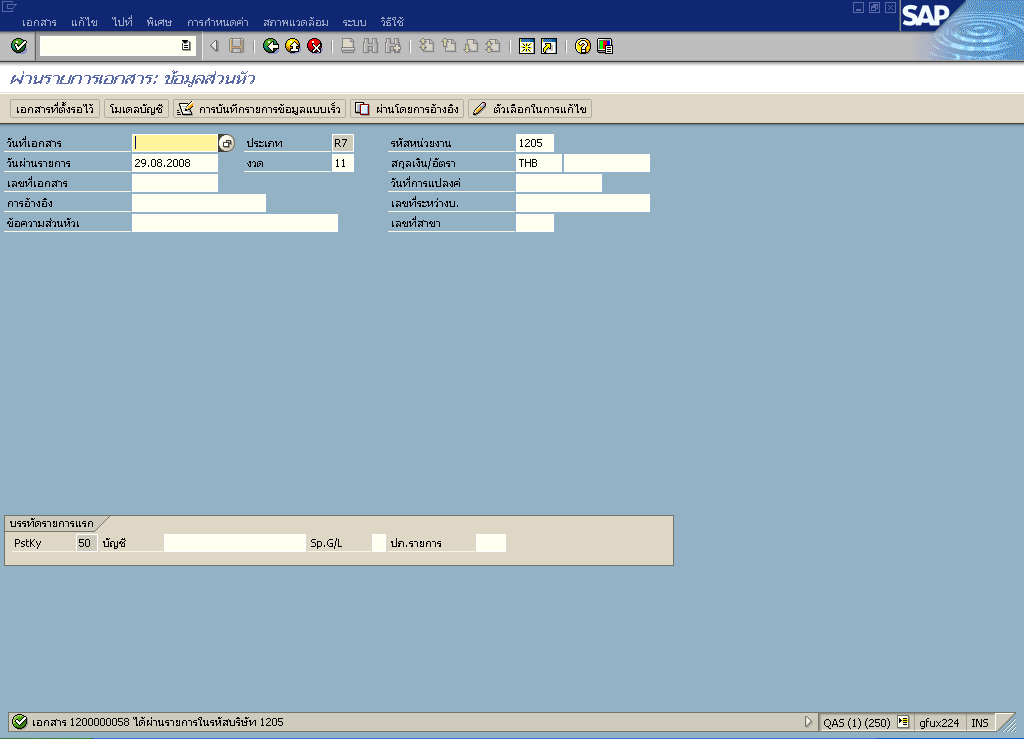 รูปที่ 12การบันทึกเงินนอกงบประมาณของตนเอง(เงินนอกงบประมาณ)3.  การบันทึกเงินนอกงบประมาณของตนเอง : ZRP_RXขั้นตอนการบันทึกรายการ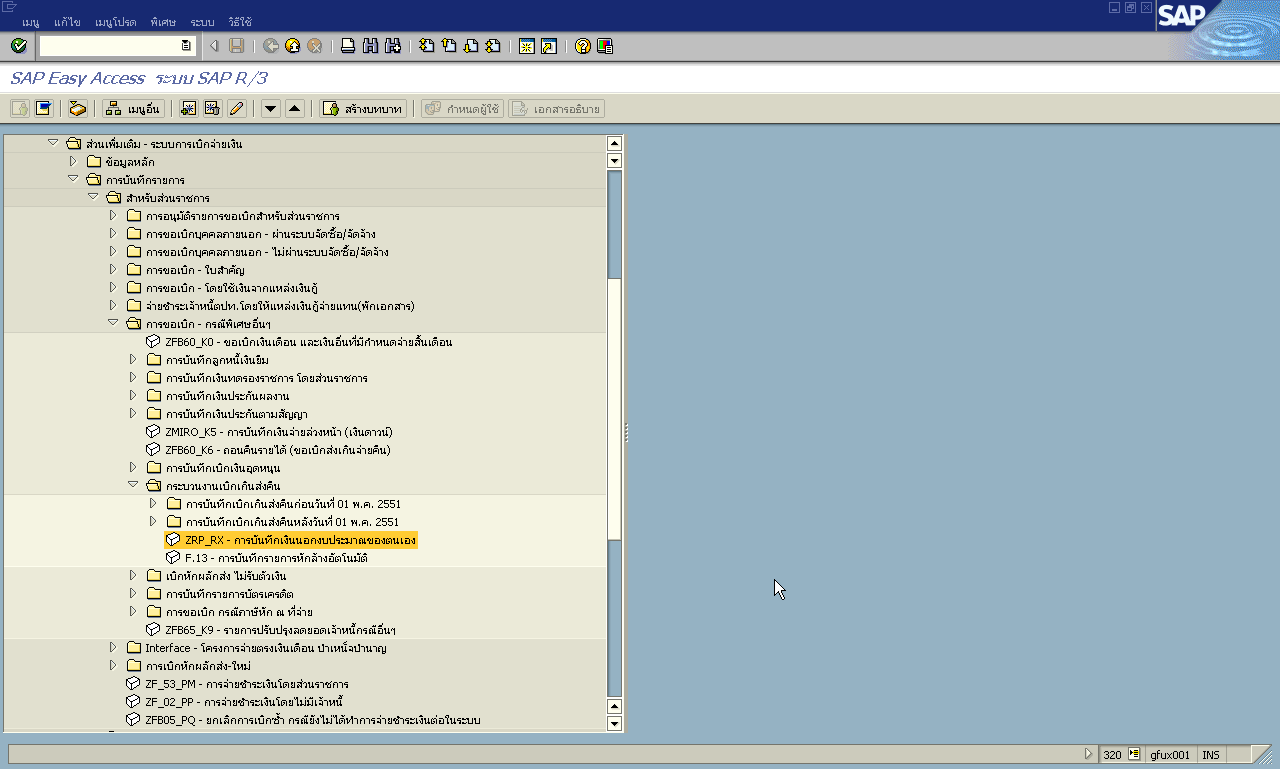 รูปที่ 1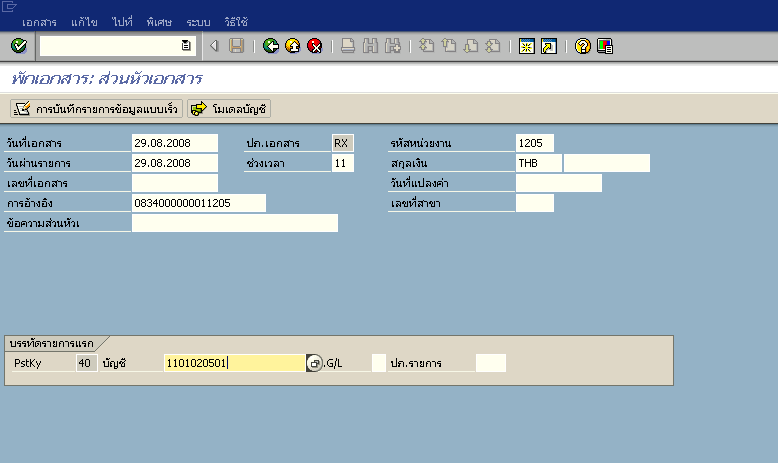 รูปที่ 2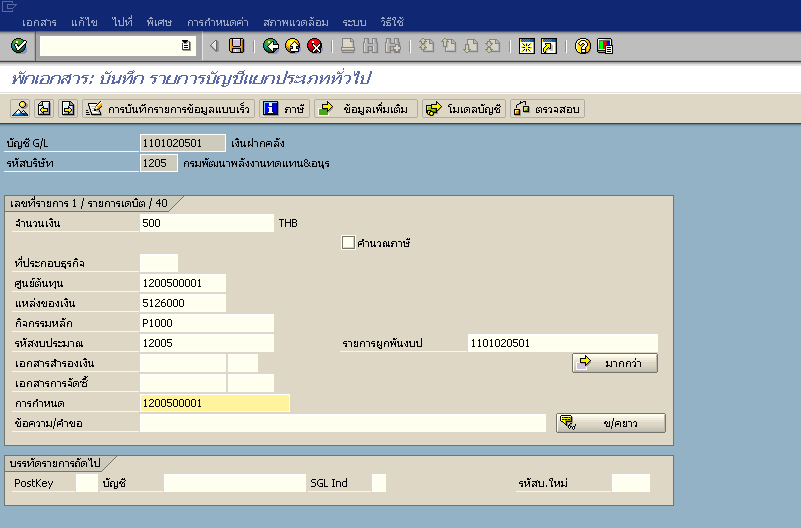 รูปที่ 3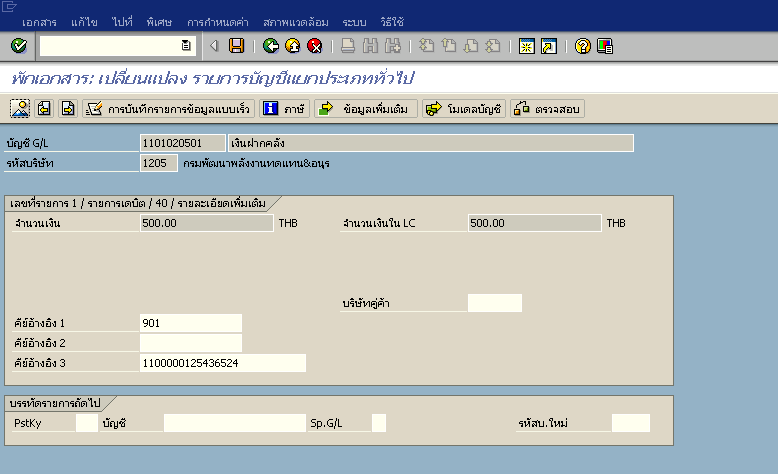 รูปที่ 4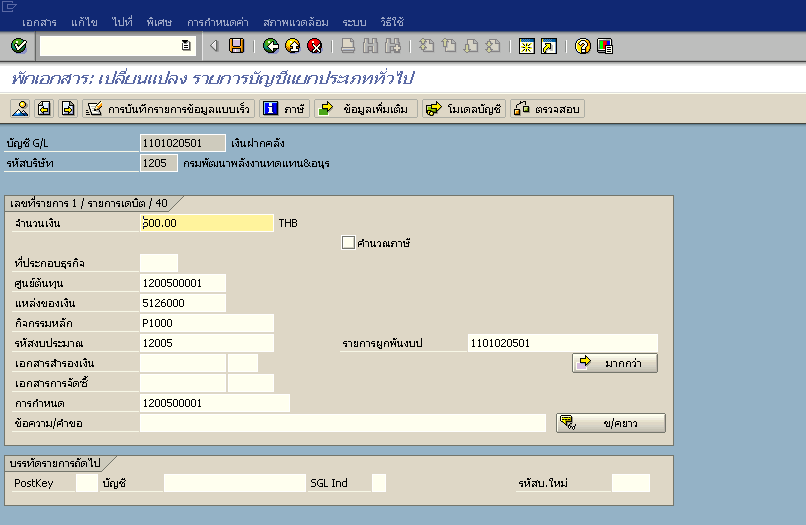 รูปที่ 5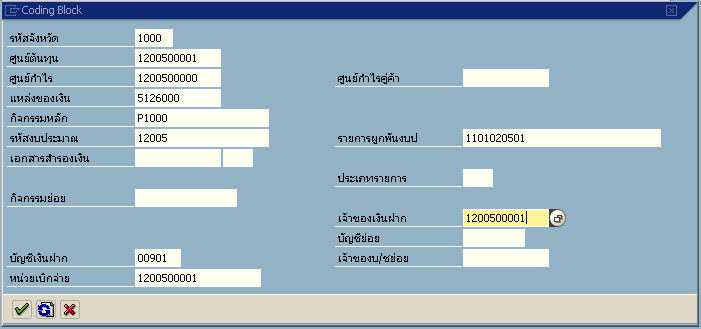 รูปที่ 6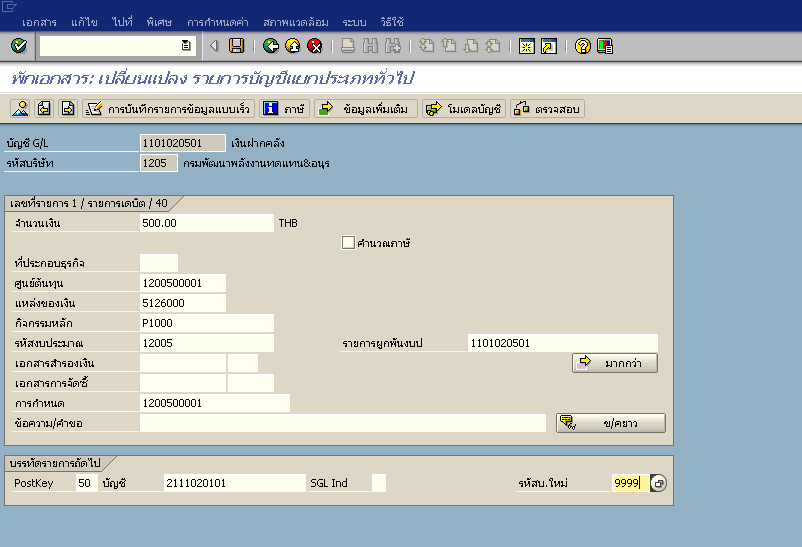 รูปที่ 7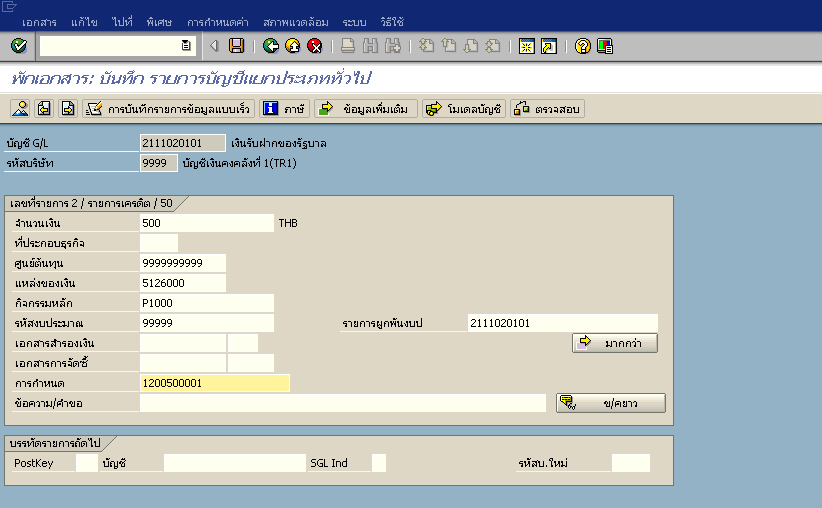 รูปที่ 8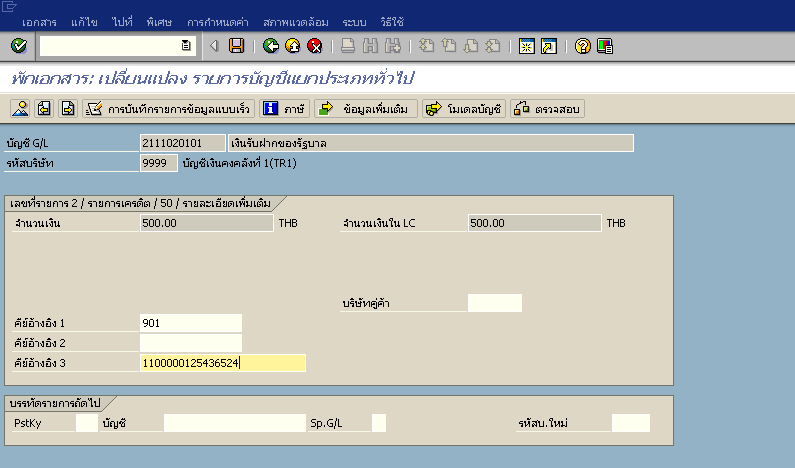 รูปที่ 9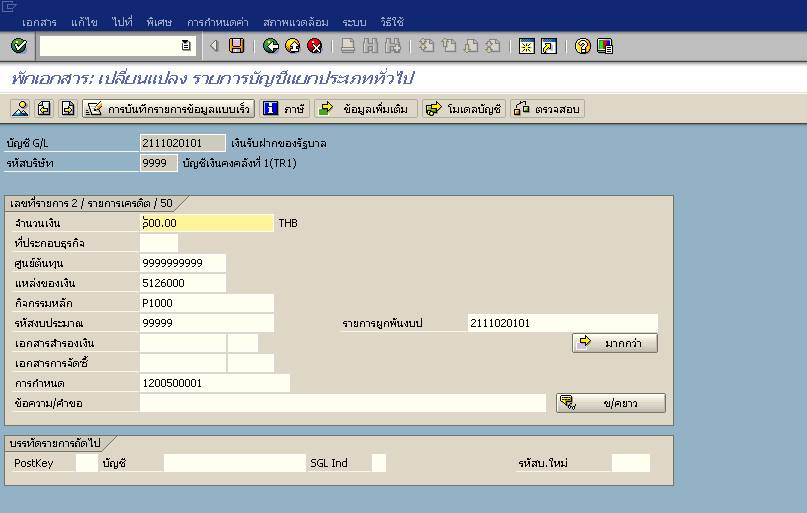 รูปที่ 10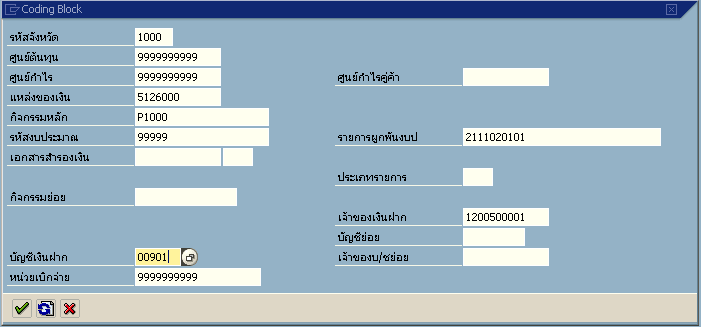 รูปที่ 11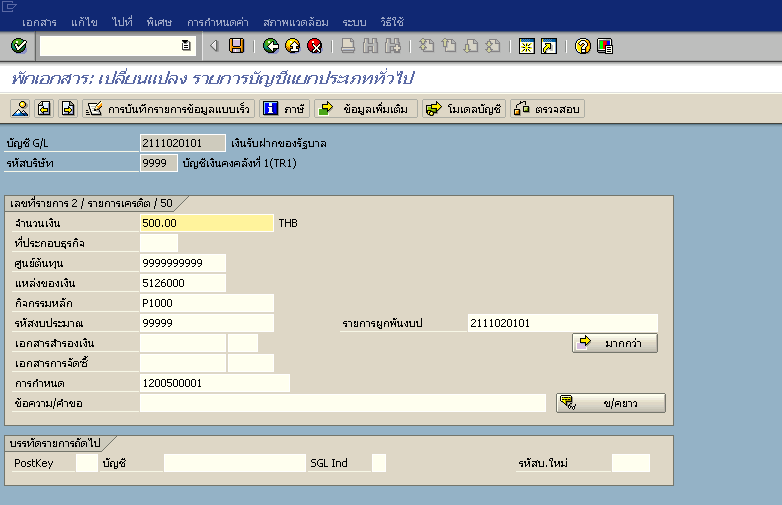 รูปที่ 12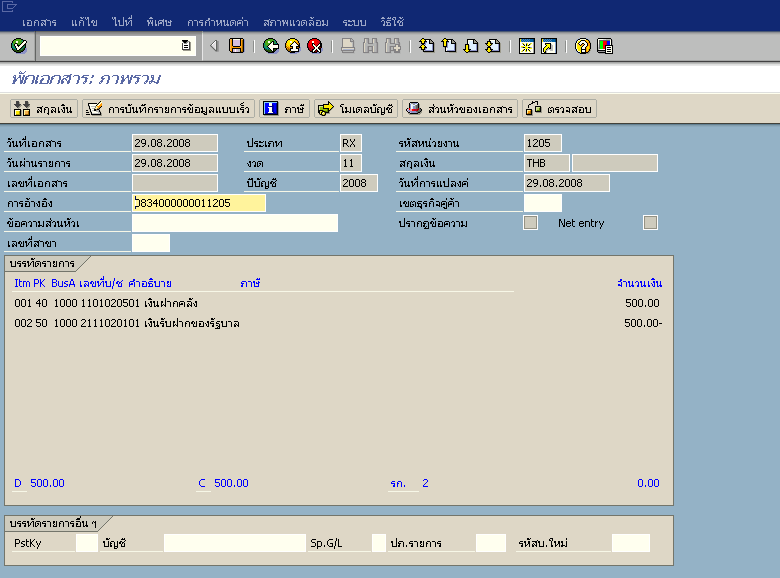 รูปที่ 13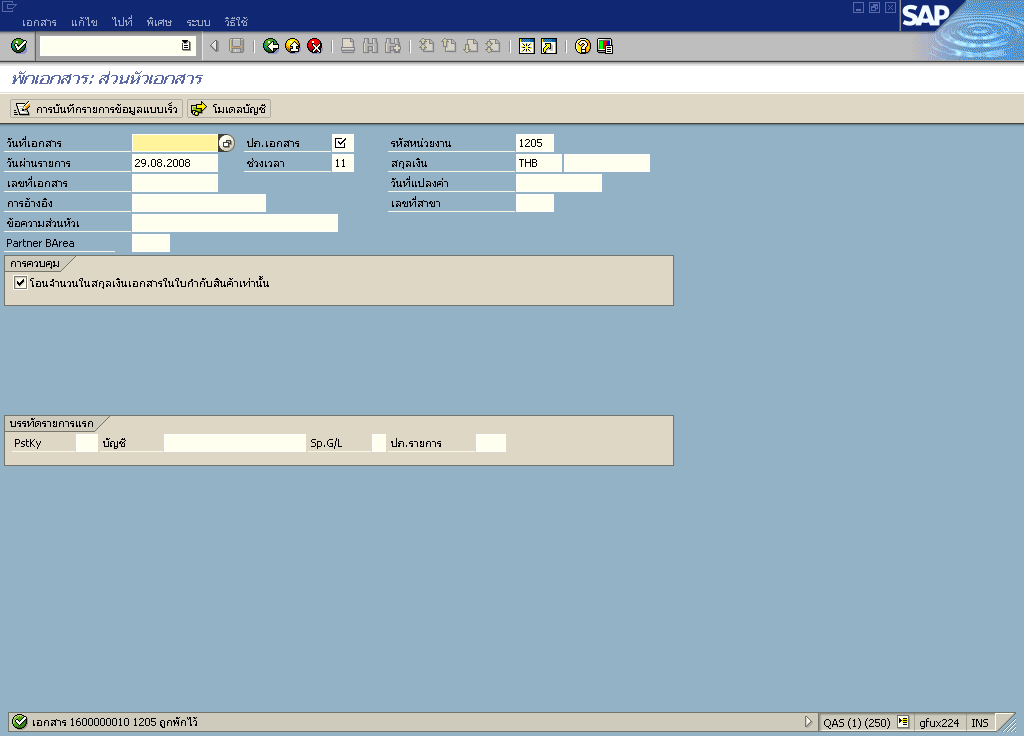 รูปที่  14การล้างรายการเบิกเกินส่งคืนรอนำส่ง(เงินนอกงบประมาณ)4. การบันทึกรายการล้างเบิกเกินส่งคืนรอนำส่ง(คืนงบ) : ZGL_BEบทนำ: เมื่อส่วนราชการได้บันทึกรายการตามขั้นตอนต่างๆเรียบร้อยแล้ว  ขั้นตอน สุดท้ายจะเป็นขั้นตอนของการคืนงบประมาณ  ซึ่งเงินที่เบิกเกินไปจะต้องทำการคืนเข้างบประมาณเดิมที่ได้ทำการเบิกจ่ายออกไปตั้งแต่ต้นหมายเหตุ : การบันทึกรายการล้างเบิกเกินส่งคืนรอนำส่ง(คืนงบ)  จะต้องทำการนำส่งเงินเสร็จ        เรียบร้อยแล้วขั้นตอนการบันทึกรายการ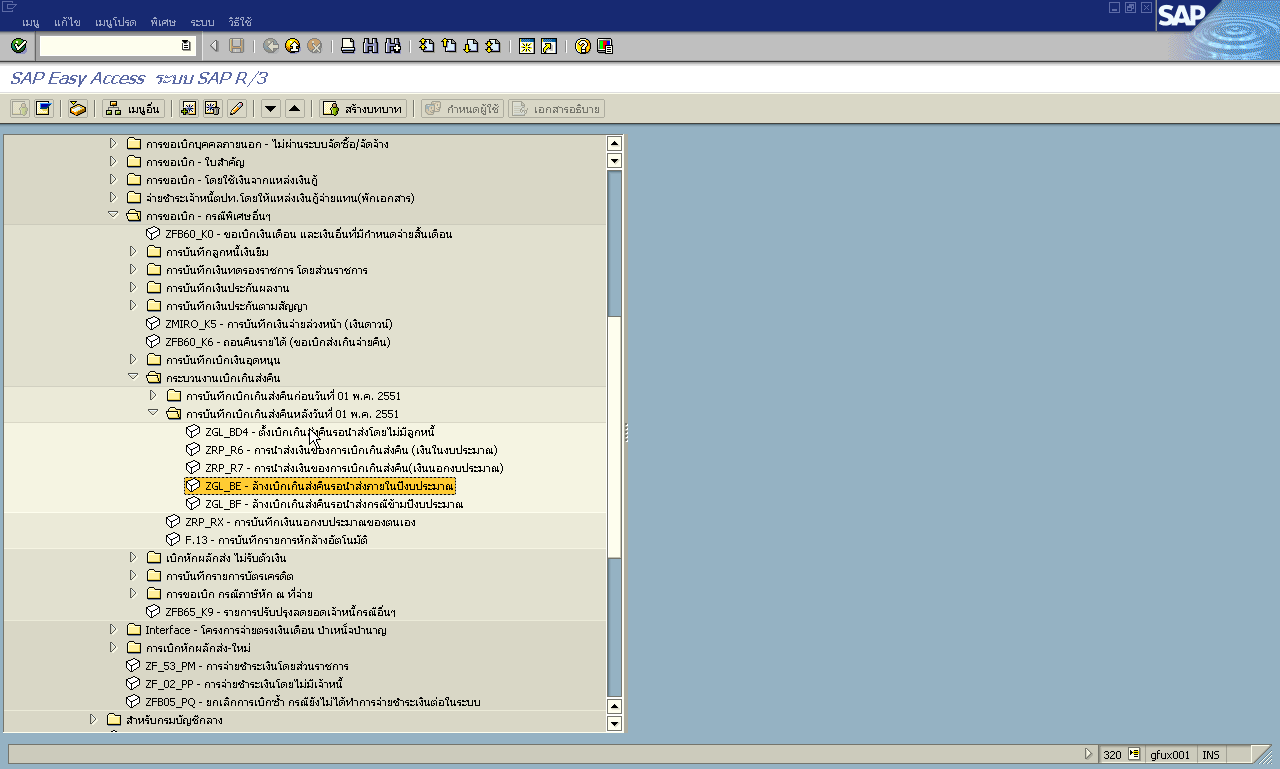 รูปที่ 1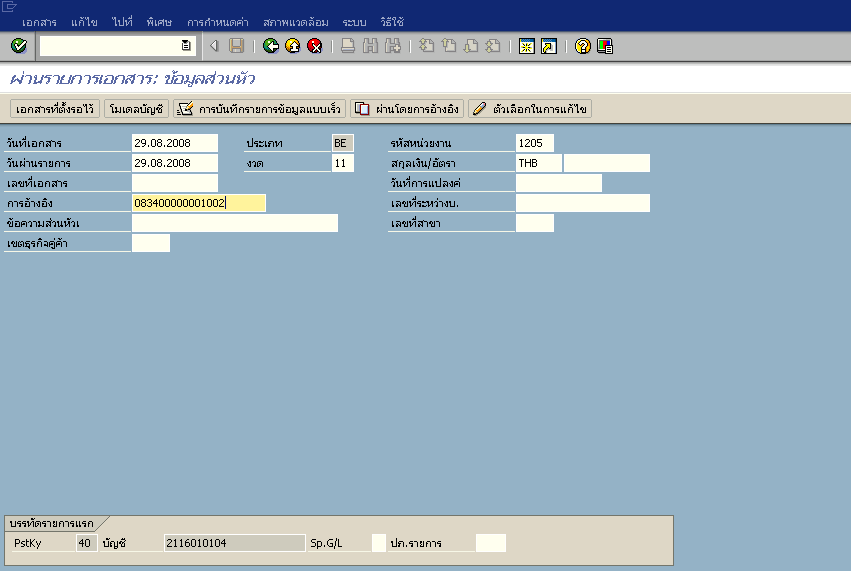 รูปที่ 2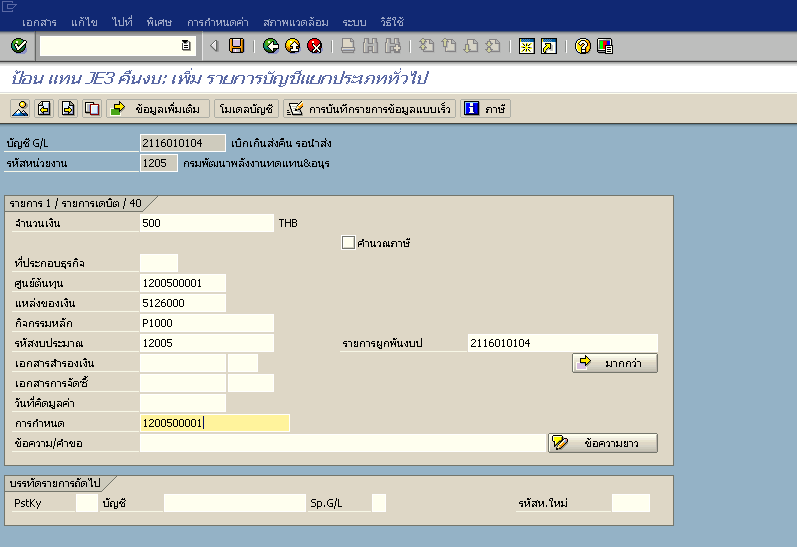 รูปที่ 3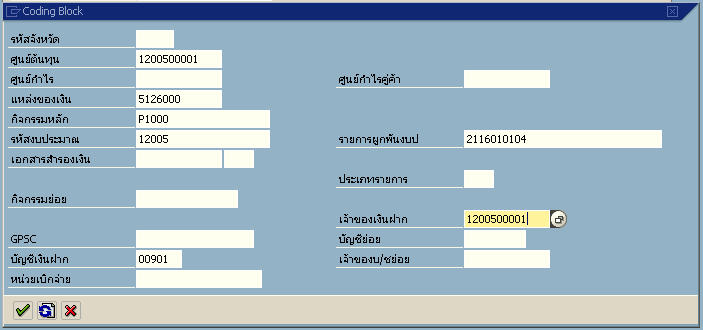 รูปที่ 4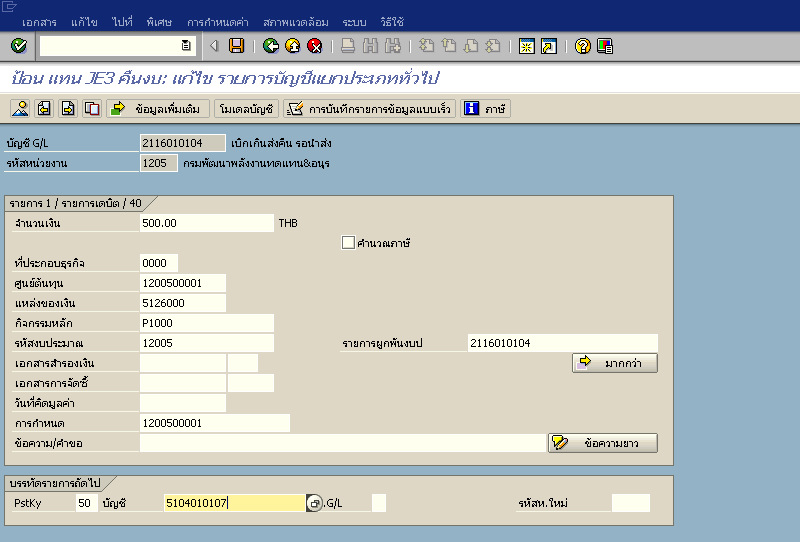 รูปที่ 5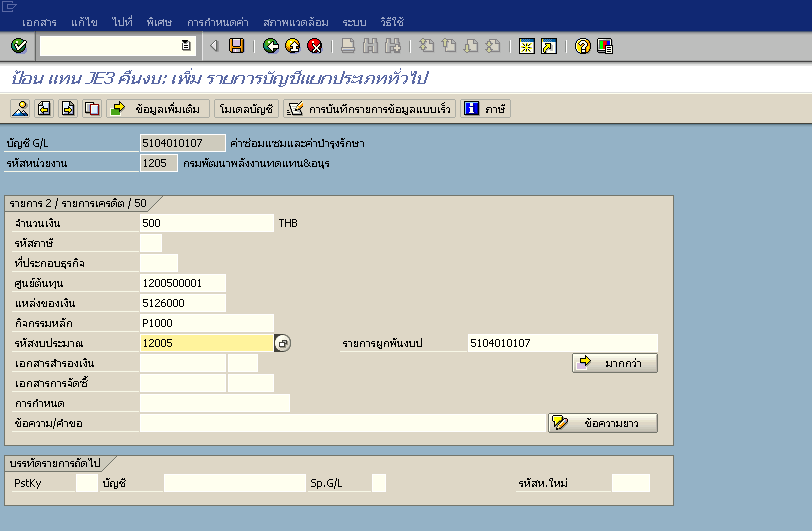 รูปที่ 6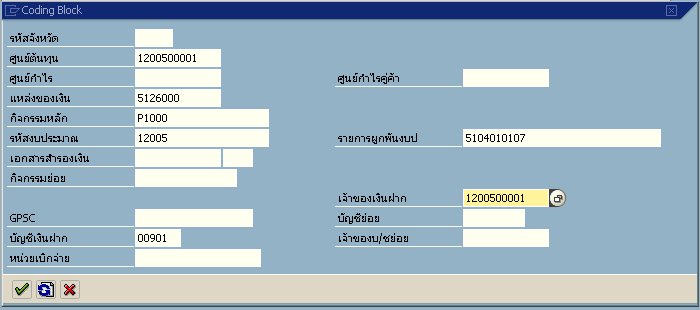 รูปที่ 7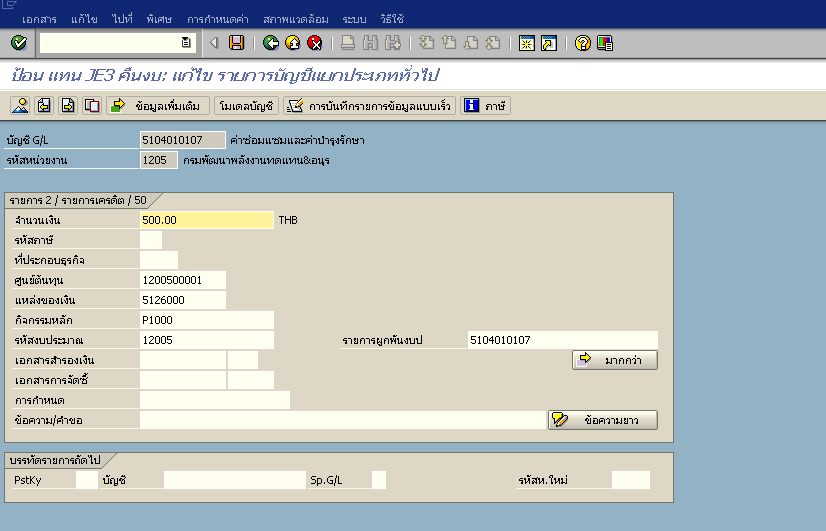 รูปที่ 8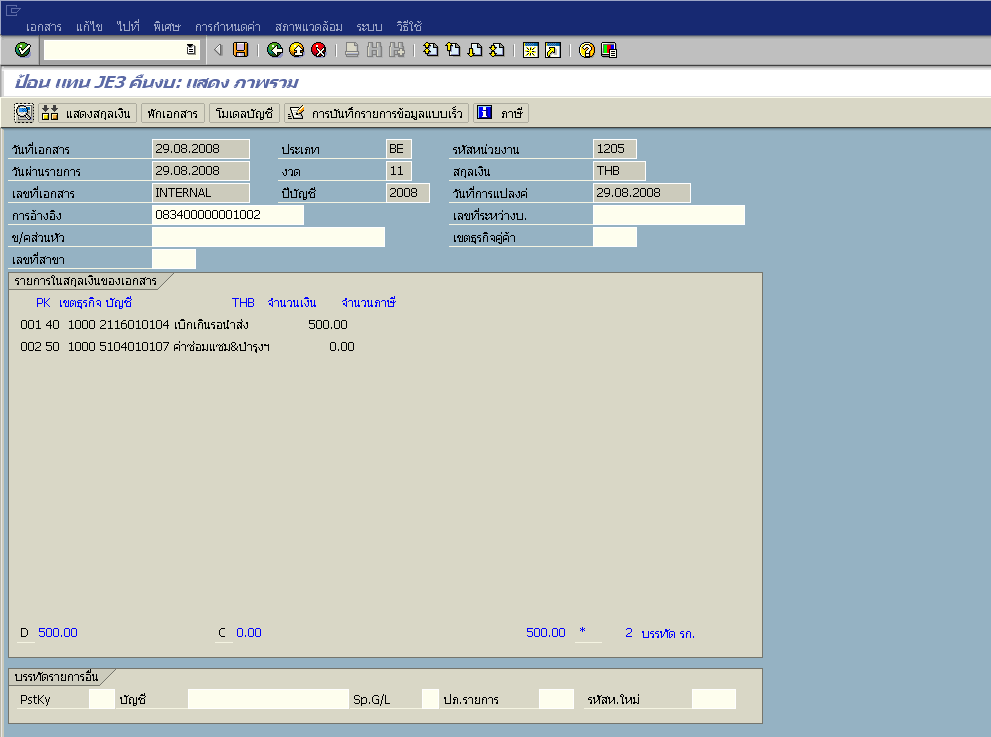 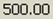 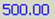 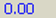 รูปที่ 9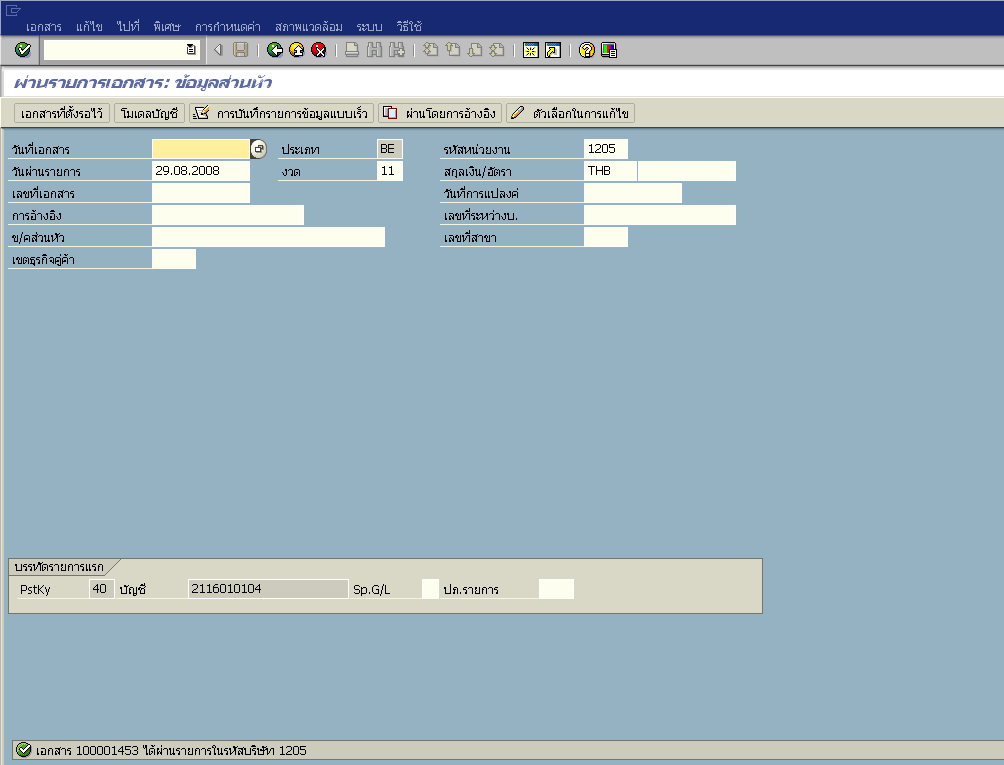 รูปที่ 10วัตถุประสงค์เพื่อทำการเบิกเกินส่งคืนโดยไม่มีลูกหนี้(เงินรอรับคืน)  สำหรับการบันทึกรายการเบิกเกินส่งคืนรอนำส่งเมนู:SAP menu  ส่วนเพิ่มเติม ส่วนเพิ่มเติม – ระบบการเบิกจ่ายเงิน การบันทึกรายการ  สำหรับส่วนราชการ การขอเบิก – กรณีพิเศษอื่นๆ  เบิกเกินส่งคืน  การบันทึกเบิกเกินส่งคืนหลังวันที่ 01 พ.ค. 2551 ZGL_BD4 – ตั้งเบิกเกินส่งคืนรอนำส่งโดยไม่มีลูกหนี้Transaction Code:ZGL_BD4จอภาพ / ฟิลด์จอภาพ / ฟิลด์รายละเอียดผ่านรายการเอกสาร : ข้อมูลส่วนหัวผ่านรายการเอกสาร : ข้อมูลส่วนหัวดังรูปที่ 21วันที่เอกสารระบุวันที่เอกสารวันที่ผ่านรายการระบุวันที่ผ่านรายการ(มีผลทางบัญชี ซึ่งระบบจะ default  ค่าวันที่ปัจจุบันให้)งวดระบุงวดบัญชี (ซึ่งระบบจะ default ค่างวดปัจจุบันให้)รหัสหน่วยงานระบุรหัสหน่วยงานการอ้างอิงระบุการอ้างอิง (YY+XXXXXXXXXX+LLL : ปี ค.ศ.(2 หลักสุดท้าย)+เลขที่เอกสารตั้งเบิก(10 หลัก)+บรรทัดรายการค่าใช้จ่าย(3 หลัก))ข้อความส่วนหัวระบุคำอธิบายรายการคร่าวๆPstkyระบบจะ default การบันทึกบัญชี เดบิต(40) ระบุ เงินสดในมือ(1101010101) กด Enter หรือ  เพื่อเข้าสู่หน้าจอถัดไปจอภาพ / ฟิลด์จอภาพ / ฟิลด์รายละเอียดป้อนเบิกเกินจ่ายคืน : แก้ไข รายการบัญชีแยกประเภททั่วไปป้อนเบิกเกินจ่ายคืน : แก้ไข รายการบัญชีแยกประเภททั่วไปดังรูปที่ 39จำนวนเงินระบุจำนวนเงินที่ต้องการส่งคืน  แต่ต้องไม่เกินจำนวนเงินที่ตั้งเบิกไว้ศูนย์ต้นทุนระบุศูนย์ต้นทุน  อ้างอิงจากเอกสารที่เคยตั้งเบิกไว้แหล่งของเงินระบุแหล่งของเงิน  อ้างอิงจากเอกสารที่เคยตั้งเบิกไว้กิจกรรมหลักระบุกิจกรรมหลัก  อ้างอิงจากเอกสารที่เคยตั้งเบิกไว้รหัสงบประมาณระบุรหัสงบประมาณ  อ้างอิงจากเอกสารที่เคยตั้งเบิกไว้รายการผูกพันงบประมาณระบบจะ default ค่ารายการผูกพันงบประมาณให้จากนั้นกดปุ่ม  เพื่อไปหน้าจอถัดไป ดังรูปที่ 4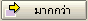 จอภาพ / ฟิลด์จอภาพ / ฟิลด์รายละเอียดบัญชีเงินฝากระบุรหัสบัญชีเงินฝากคลังที่ต้องการส่งคืนเจ้าของเงินฝากระบุรหัสเจ้าของเงินฝากคลัง 10 หลักจากนั้นกดปุ่ม  หรือ กด Enter เพื่อกลับเข้าสู่หน้าจอเดิม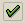 จอภาพ / ฟิลด์จอภาพ / ฟิลด์รายละเอียดป้อนเบิกเกินจ่ายคืน : แก้ไข รายการบัญชีแยกประเภททั่วไปป้อนเบิกเกินจ่ายคืน : แก้ไข รายการบัญชีแยกประเภททั่วไปดังรูปที่ 5Pstkyระบุ เครดิต(50)  บัญชี เบิกเกินส่งคืนรอนำส่ง (2116010104)กด Enter หรือ  เพื่อเข้าสู่หน้าจอถัดไปจอภาพ / ฟิลด์จอภาพ / ฟิลด์รายละเอียดป้อนเบิกเกินจ่ายคืน : แก้ไข รายการบัญชีแยกประเภททั่วไปป้อนเบิกเกินจ่ายคืน : แก้ไข รายการบัญชีแยกประเภททั่วไปดังรูปที่ 6จำนวนเงินระบุจำนวนเงินที่ต้องการส่งคืน  แต่ต้องไม่เกินจำนวนเงินที่ตั้งเบิกไว้ศูนย์ต้นทุนระบุศูนย์ต้นทุน  อ้างอิงจากเอกสารที่เคยตั้งเบิกไว้แหล่งของเงินระบุแหล่งของเงิน  อ้างอิงจากเอกสารที่เคยตั้งเบิกไว้กิจกรรมหลักระบุกิจกรรมหลัก  อ้างอิงจากเอกสารที่เคยตั้งเบิกไว้รหัสงบประมาณระบุรหัสงบประมาณ  อ้างอิงจากเอกสารที่เคยตั้งเบิกไว้รายการผูกพันงบประมาณระบบจะ default ค่ารายการผูกพันงบประมาณให้จากนั้นกดปุ่ม  เพื่อไปหน้าจอถัดไป ดังรูปที่ 7จอภาพ / ฟิลด์จอภาพ / ฟิลด์รายละเอียดบัญชีเงินฝากระบุรหัสบัญชีเงินฝากคลังที่ต้องการส่งคืนเจ้าของเงินฝากระบุรหัสเจ้าของเงินฝากคลัง 10 หลักจากนั้นกดปุ่ม  หรือ กด Enter เพื่อกลับเข้าสู่หน้าจอเดิม กด  เพื่อดูภาพรวมของเอกสาร ดังรูปที่ 8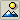 จอภาพ / ฟิลด์จอภาพ / ฟิลด์รายละเอียดป้อนเบิกเกินจ่ายคืน : แสดงภาพรวมป้อนเบิกเกินจ่ายคืน : แสดงภาพรวมดังรูปที่ 924- ตรวจสอบความถูกต้องของข้อมูล - หากต้องการตรวจสอบรายละเอียดของแต่ละบรรทัดรายการ  สามารถ      double click  เข้าไปตรวจสอบความถูกต้อง  และสามารถแก้ไขได้กด  เพื่อให้ระบบทำการบันทึกข้อมูล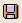 จอภาพ / ฟิลด์จอภาพ / ฟิลด์รายละเอียดผ่านรายการเอกสาร : ข้อมูลส่วนหัวผ่านรายการเอกสาร : ข้อมูลส่วนหัวดังรูปที่ 1026- เมื่อระบบทำการบันทึกข้อมูลเรียบร้อยแล้ว  จะแสดงเลขที่เอกสารที่ได้จาก   การตั้งเบิกเกินส่งคืนโดยไม่มีลูกหนี้ (9 หลัก)   โดยแสดงข้อความ “ เอกสาร 1xxxxxxxx ได้ผ่านรายการในรหัสบริษัท xxxx”วัตถุประสงค์เพื่อทำการบันทึกรายการการนำส่งเงินที่เบิกเกินไป  ซึ่งกรณีที่ทำรายการหลังวันที่ 01/03/08  โดยประเภทเอกสารประเภทเอกสารสำหรับนำส่งเงินเบิกเกินส่งคืนกรณีเงินนอกงบประมาณ  คือ “R7”เมนู:SAP menu  ส่วนเพิ่มเติม ส่วนเพิ่มเติม – ระบบรายได้และการนำส่งรายได้ การบันทึกรายการ  การบันทึกเอกสารนำส่งที่ฝากธนาคารตั้งแต่ 01/03/51 เป็นต้นไป  ZRP_R7 – การนำส่งเงินของการเบิกเกินส่งคืน(เงินนอก)Transaction Code:ZRP_R7จอภาพ / ฟิลด์จอภาพ / ฟิลด์รายละเอียดผ่านรายการเอกสาร : ข้อมูลส่วนหัวผ่านรายการเอกสาร : ข้อมูลส่วนหัวดังรูปที่ 21วันที่เอกสารระบุวันที่เอกสารวันที่ผ่านรายการระบุวันที่ผ่านรายการ(มีผลทางบัญชี ซึ่งระบบจะ default  ค่าวันที่ปัจจุบันให้)งวดระบุงวดบัญชี (ซึ่งระบบจะ default ค่างวดปัจจุบันให้)รหัสหน่วยงานระบุรหัสหน่วยงานการอ้างอิงระบุการอ้างอิง (YY+XXXXXXXXXX+LLL : ปี ค.ศ.(2 หลักสุดท้าย)+เลขที่เอกสารตั้งเบิก(10 หลัก)+บรรทัดรายการค่าใช้จ่าย(3 หลัก))ข้อความส่วนหัวระบุคำอธิบายรายการคร่าวๆPstkyระบบจะ default การบันทึกบัญชี เครดิต(50)ระบุ เงินสดในมือ(1101010101)กด Enter หรือ  เพื่อเข้าสู่หน้าจอถัดไปจอภาพ / ฟิลด์จอภาพ / ฟิลด์รายละเอียดป้อนส่งเงินเบิกเกินในงบ : แก้ไขรายการบัญชีแยกประเภททั่วไปป้อนส่งเงินเบิกเกินในงบ : แก้ไขรายการบัญชีแยกประเภททั่วไปดังรูปที่ 39จำนวนเงินระบุจำนวนเงินที่ต้องการนำส่ง  แต่ต้องไม่เกินจำนวนเงินที่ตั้งเบิกไว้ศูนย์ต้นทุนระบุศูนย์ต้นทุน  อ้างอิงจากเอกสารที่เคยตั้งเบิกไว้แหล่งของเงินระบุแหล่งของเงิน  อ้างอิงจากเอกสารที่เคยตั้งเบิกไว้ กิจกรรมหลักระบุกิจกรรมหลัก  อ้างอิงจากเอกสารที่เคยตั้งเบิกไว้รหัสงบประมาณระบุรหัสงบประมาณ  อ้างอิงจากเอกสารที่เคยตั้งเบิกไว้รายการผูกพันงบประมาณระบบจะ default ค่ารายการผูกพันงบประมาณให้จากนั้นกดปุ่ม  เพื่อไปหน้าจอถัดไป ดังรูปที่ 4จอภาพ / ฟิลด์จอภาพ / ฟิลด์รายละเอียดบัญชีเงินฝากระบุรหัสบัญชีเงินฝากคลังที่ต้องการส่งคืนเจ้าของเงินฝากระบุรหัสเจ้าของเงินฝากคลัง  10  หลักจากนั้นกดปุ่ม  หรือ กด Enter เพื่อกลับเข้าสู่หน้าจอเดิมจอภาพ / ฟิลด์จอภาพ / ฟิลด์รายละเอียดป้อนส่งเงินเบิกเกินในงบ : แก้ไขรายการบัญชีแยกประเภททั่วไปป้อนส่งเงินเบิกเกินในงบ : แก้ไขรายการบัญชีแยกประเภททั่วไปดังรูปที่ 5Pstkyระบุเดบิต(40) บัญชีพักเงินนำส่ง(1101010112)กด Enter หรือ  เพื่อเข้าสู่หน้าจอถัดไปจอภาพ / ฟิลด์จอภาพ / ฟิลด์รายละเอียดป้อนส่งเงินเบิกเกินในงบ : แก้ไขรายการบัญชีแยกประเภททั่วไปป้อนส่งเงินเบิกเกินในงบ : แก้ไขรายการบัญชีแยกประเภททั่วไปดังรูปที่ 6จำนวนเงินระบุจำนวนเงินที่ต้องการนำส่ง  แต่ต้องไม่เกินจำนวนเงินที่ตั้งเบิกไว้ศูนย์ต้นทุนระบุศูนย์ต้นทุน  อ้างอิงจากเอกสารที่เคยตั้งเบิกไว้แหล่งของเงินระบุแหล่งของเงิน  อ้างอิงจากเอกสารที่เคยตั้งเบิกไว้ กิจกรรมหลักระบุกิจกรรมหลัก  อ้างอิงจากเอกสารที่เคยตั้งเบิกไว้รหัสงบประมาณระบุรหัสงบประมาณ  อ้างอิงจากเอกสารที่เคยตั้งเบิกไว้รายการผูกพันงบประมาณระบบจะ default ค่ารายการผูกพันงบประมาณให้วันที่คิดมูลค่าระบุตามวันที่ในใบนำฝากเงินการกำหนดระบุรหัสศูนย์ต้นทุนของหน่วยงานที่นำส่งเงินเลือก  เพื่อระบุคีย์อ้างอิง 3 คือ เลขที่ใบนำฝากเงิน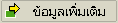 จอภาพ / ฟิลด์จอภาพ / ฟิลด์รายละเอียดป้อนส่งเงินเบิกเกินในงบ : แก้ไขรายการบัญชีแยกประเภททั่วไปป้อนส่งเงินเบิกเกินในงบ : แก้ไขรายการบัญชีแยกประเภททั่วไปดังรูปที่ 7คีย์อ้างอิง 3ระบุคีย์อ้างอิง 3 คือ เลขที่ใบนำฝากเงิน 16 หลักจากนั้นเลือก  เพื่อกลับมาที่หน้าจอเดิมก่อนหน้าจอภาพ / ฟิลด์จอภาพ / ฟิลด์รายละเอียดป้อนส่งเงินเบิกเกินในงบ : แก้ไขรายการบัญชีแยกประเภททั่วไปป้อนส่งเงินเบิกเกินในงบ : แก้ไขรายการบัญชีแยกประเภททั่วไปดังรูปที่ 8จากนั้นกดปุ่ม  เพื่อไปหน้าจอถัดไป ดังรูปที่ 9จอภาพ / ฟิลด์จอภาพ / ฟิลด์รายละเอียดบัญชีเงินฝากระบุรหัสบัญชีเงินฝากคลังที่ต้องการส่งคืนเจ้าของเงินฝากระบุรหัสเจ้าของเงินฝากคลัง  10  หลักจากนั้นกดปุ่ม  หรือ กด Enter เพื่อกลับเข้าสู่หน้าจอเดิมและกด  เพื่อดูภาพรวมของเอกสาร ดังรูปที่ 10จอภาพ / ฟิลด์จอภาพ / ฟิลด์รายละเอียดป้อนส่งเงินเบิกเกินในงบ : แสดงภาพรวมป้อนส่งเงินเบิกเกินในงบ : แสดงภาพรวมดังรูปที่ 1128- ตรวจสอบความถูกต้องของข้อมูล - หากต้องการตรวจสอบรายละเอียดของแต่ละบรรทัดรายการ  สามารถ      double click  เข้าไปตรวจสอบความถูกต้อง  และสามารถแก้ไขได้29กด  เพื่อให้ระบบทำการบันทึกข้อมูลจอภาพ / ฟิลด์จอภาพ / ฟิลด์รายละเอียดผ่านรายการเอกสาร : ข้อมูลส่วนหัวผ่านรายการเอกสาร : ข้อมูลส่วนหัวดังรูปที่ 1230- เมื่อระบบทำการบันทึกข้อมูลเรียบร้อยแล้ว  จะแสดงเลขที่เอกสารที่ได้จาก   การนำส่งเงินเบิกเกิน (10หลัก) - โดยแสดงข้อความ “เอกสาร 12xxxxxxxxได้ผ่านรายการในรหัสบริษัท xxxx” วัตถุประสงค์เพื่อทำการบันทึกเงินนอกงบประมาณของตนเอง  โดยประเภทเอกสารคือ  “ RX ”เมนู :SAP menu  ส่วนเพิ่มเติม ส่วนเพิ่มเติม – ระบบการเบิกจ่ายเงิน  การบันทึกรายการ  สำหรับส่วนราชการ การขอเบิก – กรณีพิเศษอื่นๆ กระบวนงานเบิกเกินส่งคืน Transaction Code:ZRP_RX - การบันทึกเงินนอกงบประมาณของตนเองจอภาพ / ฟิลด์จอภาพ / ฟิลด์รายละเอียดผ่านรายการเอกสาร : ข้อมูลส่วนหัวผ่านรายการเอกสาร : ข้อมูลส่วนหัวดังรูปที่ 21วันที่เอกสารระบุวันที่เอกสารวันที่ผ่านรายการระบุวันที่ผ่านรายการ(มีผลทางบัญชี ซึ่งระบบจะ default  ค่าวันที่ปัจจุบันให้)งวดระบุงวดบัญชี (ซึ่งระบบจะ default ค่างวดปัจจุบันให้)รหัสหน่วยงานระบุรหัสหน่วยงานการอ้างอิงระบุการอ้างอิง (YY+XXXXXXXXXX+AAAA : ปี ค.ศ.(2 หลักสุดท้าย)+เลขที่เอกสารตั้งเบิก(10 หลัก)+รหัสหน่วยงาน(4 หลัก))ข้อความส่วนหัวระบุคำอธิบายรายการPstkyระบบจะ default การบันทึกบัญชี เครดิต(40) ให้ระบุบัญชี เงินฝากคลัง(1101020501)กด Enter หรือ  เพื่อเข้าสู่หน้าจอถัดไปจอภาพ / ฟิลด์จอภาพ / ฟิลด์รายละเอียดป้อนเงินฝากคลัง : แก้ไขรายการบัญชีแยกประเภททั่วไปป้อนเงินฝากคลัง : แก้ไขรายการบัญชีแยกประเภททั่วไปดังรูปที่ 39จำนวนเงินระบุจำนวนเงินที่ต้องการนำฝากคลังศูนย์ต้นทุนระบุศูนย์ต้นทุน  อ้างอิงจากเอกสารที่เคยตั้งเบิกไว้แหล่งของเงินระบุแหล่งของเงิน  อ้างอิงจากเอกสารที่เคยตั้งเบิกไว้ กิจกรรมหลักระบุกิจกรรมหลัก  อ้างอิงจากเอกสารที่เคยตั้งเบิกไว้รหัสงบประมาณระบุรหัสงบประมาณ  อ้างอิงจากเอกสารที่เคยตั้งเบิกไว้การกำหนดระบุรหัสศูนย์ต้นทุนของหน่วยงานที่นำส่งเงินกด  เพื่อทำรายการถัดไป ดังรูปที่ 4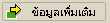 จอภาพ / ฟิลด์จอภาพ / ฟิลด์รายละเอียดป้อนส่งเงินเบิกเกินในงบ : แก้ไขรายการบัญชีแยกประเภททั่วไปป้อนส่งเงินเบิกเกินในงบ : แก้ไขรายการบัญชีแยกประเภททั่วไปดังรูปที่ 4คีย์อ้างอิง 3ระบุคีย์อ้างอิง 3 คือ เลขที่ใบนำฝากเงิน 16 หลักจากนั้นเลือก  เพื่อกลับมาที่หน้าจอเดิมก่อนหน้า ดังรูปที่ 5 และเลือก   เพื่อทำรายการในหน้าจอถัดไป ดังรูปที่ 6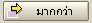 จอภาพ / ฟิลด์จอภาพ / ฟิลด์รายละเอียดบัญชีเงินฝากระบุรหัสบัญชีเงินฝากคลังที่ต้องการส่งคืนเจ้าของเงินฝากระบุรหัสเจ้าของเงินฝากคลัง  10  หลักจากนั้นกดปุ่ม  หรือ กด Enter เพื่อกลับเข้าสู่หน้าจอเดิมจอภาพ / ฟิลด์จอภาพ / ฟิลด์รายละเอียดป้อนส่งเงินเบิกเกินในงบ : แก้ไขรายการบัญชีแยกประเภททั่วไปป้อนส่งเงินเบิกเกินในงบ : แก้ไขรายการบัญชีแยกประเภททั่วไปดังรูปที่ 7Pstkyระบุเครดิต(50) บัญชีเงินรับฝากของรัฐบาล (2111020101)รหัสบ. ใหม่ระบุรหัสหน่วยงานของกรมบัญชีกลาง (9999)กด Enter หรือ  เพื่อเข้าสู่หน้าจอถัดไปจอภาพ / ฟิลด์จอภาพ / ฟิลด์รายละเอียดป้อนเงินฝากคลัง : แก้ไขรายการบัญชีแยกประเภททั่วไปป้อนเงินฝากคลัง : แก้ไขรายการบัญชีแยกประเภททั่วไปดังรูปที่ 89จำนวนเงินระบุจำนวนเงินที่ต้องการนำฝากคลังศูนย์ต้นทุนระบุศูนย์ต้นทุนของกรมบัญชีกลาง (9999999999)แหล่งของเงินระบุแหล่งของเงิน  อ้างอิงจากเอกสารที่เคยตั้งเบิกไว้ กิจกรรมหลักระบุกิจกรรมหลักของกรมบัญชีกลาง (P1000)รหัสงบประมาณระบุรหัสงบประมาณของกรมบัญชีกลาง (99999)การกำหนดระบุรหัสศูนย์ต้นทุนของหน่วยงานที่นำส่งเงินกด  เพื่อทำรายการถัดไป ดังรูปที่ 9จอภาพ / ฟิลด์จอภาพ / ฟิลด์รายละเอียดป้อนส่งเงินเบิกเกินในงบ : แก้ไขรายการบัญชีแยกประเภททั่วไปป้อนส่งเงินเบิกเกินในงบ : แก้ไขรายการบัญชีแยกประเภททั่วไปดังรูปที่ 9คีย์อ้างอิง 3ระบุคีย์อ้างอิง 3 คือ เลขที่ใบนำฝากเงิน 16 หลักจากนั้นเลือก  เพื่อกลับมาที่หน้าจอเดิมก่อนหน้า ดังรูปที่ 10และเลือก   เพื่อทำรายการในหน้าจอถัดไป ดังรูปที่ 11จอภาพ / ฟิลด์จอภาพ / ฟิลด์รายละเอียดบัญชีเงินฝากระบุรหัสบัญชีเงินฝากคลังที่ต้องการส่งคืนเจ้าของเงินฝากระบุรหัสเจ้าของเงินฝากคลัง 10 หลักจากนั้นกดปุ่ม  หรือ กด Enter เพื่อกลับเข้าสู่หน้าจอเดิม และกด   เพื่อตรวจสอบความถูกต้องดังรูปที่ 13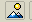 จอภาพ / ฟิลด์จอภาพ / ฟิลด์รายละเอียดป้อนเงินรับฝาก สรก. : แสดงภาพรวมป้อนเงินรับฝาก สรก. : แสดงภาพรวมดังรูปที่ 1327- ตรวจสอบความถูกต้องของข้อมูล - หากต้องการตรวจสอบรายละเอียดของแต่ละบรรทัดรายการ  สามารถ      double click  เข้าไปตรวจสอบความถูกต้อง  และสามารถแก้ไขได้28กด  เพื่อให้ระบบทำการบันทึกพักเอกสารเพื่อรอบันทึกเอกสารโดยผู้มีอำนาจต่อไปจอภาพ / ฟิลด์จอภาพ / ฟิลด์รายละเอียดผ่านรายการเอกสาร : ข้อมูลส่วนหัวผ่านรายการเอกสาร : ข้อมูลส่วนหัวดังรูปที่ 1430- เมื่อระบบทำการบันทึกข้อมูลเรียบร้อยแล้ว  จะแสดงเลขที่เอกสารที่ได้จาก   การนำส่งเงินเบิกเกิน (10หลัก) - โดยแสดงข้อความ “เอกสาร 16xxxxxxxx xxxx ถูกพักไว้” วัตถุประสงค์:เพื่อทำการบันทึกล้างรายการเบิกเกินส่งคืนรอนำส่ง  โดยประเภทเอกสารคือ  “ BE ”เมนู :SAP menu  ส่วนเพิ่มเติม ส่วนเพิ่มเติม – ระบบการเบิกจ่ายเงิน  การบันทึกรายการ  สำหรับส่วนราชการ การขอเบิก – กรณีพิเศษอื่นๆ  เบิกเกินส่งคืน   การบันทึกเบิกเกินส่งคืนหลังวันที่ 01 พ.ค. 2551  ZGL_BE – ล้างเบิกเกินส่งคืนรอนำส่ง-ปรับปรุงใหม่ (BE)Transaction Code:ZGL_BEจอภาพ / ฟิลด์จอภาพ / ฟิลด์รายละเอียดผ่านรายการเอกสาร : ข้อมูลส่วนหัวผ่านรายการเอกสาร : ข้อมูลส่วนหัวดังรูปที่ 21วันที่เอกสารระบุวันที่เอกสารวันที่ผ่านรายการระบุวันที่ผ่านรายการ(มีผลทางบัญชี ซึ่งระบบจะ default  ค่าวันที่ปัจจุบันให้)งวดระบุงวดบัญชี (ซึ่งระบบจะ default ค่างวดปัจจุบันให้)รหัสหน่วยงานระบุรหัสหน่วยงานการอ้างอิงระบุการอ้างอิง (YY+XXXXXXXXXX+LLL : ปี ค.ศ.(2 หลักสุดท้าย)+เลขที่เอกสารตั้งเบิก(10 หลัก)+บรรทัดรายการค่าใช้จ่าย(3 หลัก))ข้อความส่วนหัวระบุคำอธิบายรายการคร่าวๆPstkyระบบจะ default การบันทึกบัญชี เดบิต(40) เบิกเกินส่งคืนรอนำส่ง(2116010104)กด Enter หรือ  เพื่อเข้าสู่หน้าจอถัดไปจอภาพ / ฟิลด์จอภาพ / ฟิลด์รายละเอียดป้อนแทน JE3 คืนงบ : เพิ่มรายการบัญชีแยกประเภททั่วไปป้อนแทน JE3 คืนงบ : เพิ่มรายการบัญชีแยกประเภททั่วไปดังรูปที่ 39จำนวนเงินระบุจำนวนเงินที่ต้องการคืนงบ  แต่ต้องไม่เกินจำนวนเงินที่ตั้งเบิกไว้ศูนย์ต้นทุนระบุศูนย์ต้นทุน  อ้างอิงจากเอกสารที่เคยตั้งเบิกไว้แหล่งของเงินระบุแหล่งของเงิน  อ้างอิงจากเอกสารที่เคยตั้งเบิกไว้ กิจกรรมหลักระบุกิจกรรมหลัก  อ้างอิงจากเอกสารที่เคยตั้งเบิกไว้รหัสงบประมาณระบุรหัสงบประมาณ  อ้างอิงจากเอกสารที่เคยตั้งเบิกไว้รายการผูกพันงบประมาณระบบจะ default ค่ารายการผูกพันงบประมาณให้จากนั้นกดปุ่ม  เพื่อไปหน้าจอถัดไป ดังรูปที่ 4จอภาพ / ฟิลด์จอภาพ / ฟิลด์รายละเอียดบัญชีเงินฝากระบุรหัสบัญชีเงินฝากคลังที่ต้องการส่งคืนเจ้าของเงินฝากระบุรหัสเจ้าของเงินฝากคลัง  10  หลักจากนั้นกดปุ่ม  หรือ กด Enter เพื่อกลับเข้าสู่หน้าจอเดิมจอภาพ / ฟิลด์จอภาพ / ฟิลด์รายละเอียดป้อนเบิกเกินจ่ายคืน : แก้ไข รายการบัญชีแยกประเภททั่วไปป้อนเบิกเกินจ่ายคืน : แก้ไข รายการบัญชีแยกประเภททั่วไปดังรูปที่ 5Pstkyระบุ เครดิต(50)  บัญชี ค่าใช้จ่ายจากเอกสารเบิกที่อ้างอิงกด Enter หรือ  เพื่อเข้าสู่หน้าจอถัดไปจอภาพ / ฟิลด์จอภาพ / ฟิลด์รายละเอียดป้อนแทน JE3 คืนงบ : แก้ไขรายการบัญชีแยกประเภททั่วไปป้อนแทน JE3 คืนงบ : แก้ไขรายการบัญชีแยกประเภททั่วไปดังรูปที่ 6จำนวนเงินระบุจำนวนเงินที่ต้องการคืนงบ  แต่ต้องไม่เกินจำนวนเงินที่ตั้งเบิกไว้ศูนย์ต้นทุนระบุศูนย์ต้นทุน  อ้างอิงจากเอกสารที่เคยตั้งเบิกไว้แหล่งของเงินระบุแหล่งของเงิน  อ้างอิงจากเอกสารที่เคยตั้งเบิกไว้ กิจกรรมหลักระบุกิจกรรมหลัก  อ้างอิงจากเอกสารที่เคยตั้งเบิกไว้รหัสงบประมาณระบุรหัสงบประมาณ  อ้างอิงจากเอกสารที่เคยตั้งเบิกไว้รายการผูกพันงบประมาณระบบจะ default ค่ารายการผูกพันงบประมาณให้จากนั้นกดปุ่ม  เพื่อไปหน้าจอถัดไป ดังรูปที่ 7จอภาพ / ฟิลด์จอภาพ / ฟิลด์รายละเอียดบัญชีเงินฝากระบุรหัสบัญชีเงินฝากคลังที่ต้องการส่งคืนเจ้าของเงินฝากระบุรหัสเจ้าของเงินฝากคลัง  10  หลักจากนั้นกดปุ่ม  หรือ กด Enter เพื่อกลับเข้าสู่หน้าจอเดิมและกด  เพื่อดูภาพรวมของเอกสาร ดังรูปที่ 8จอภาพ / ฟิลด์จอภาพ / ฟิลด์รายละเอียดผ่านรายการเอกสาร : ข้อมูลส่วนหัวผ่านรายการเอกสาร : ข้อมูลส่วนหัวดังรูปที่ 924- ตรวจสอบความถูกต้องของข้อมูล - หากต้องการตรวจสอบรายละเอียดของแต่ละบรรทัดรายการ  สามารถ      double click  เข้าไปตรวจสอบความถูกต้อง  และสามารถแก้ไขได้25กด  เพื่อให้ระบบทำการบันทึกข้อมูลจอภาพ / ฟิลด์จอภาพ / ฟิลด์รายละเอียดผ่านรายการเอกสาร : ข้อมูลส่วนหัวผ่านรายการเอกสาร : ข้อมูลส่วนหัวดังรูปที่ 1026- เมื่อระบบทำการบันทึกข้อมูลเรียบร้อยแล้ว  จะแสดงเลขที่เอกสารที่ได้จาก   การคืนงบ (9 หลัก) - โดยแสดงข้อความ “เอกสาร 1xxxxxxxxได้ผ่านรายการในรหัสบริษัท xxxx” 